Usnesení z  výborové schůze Místní organizace Českého rybářského svazu ve Staňkově konané ve čtvrtek dne 5. dubna 2018Přítomni:  Velenovský, Kučera, Hudec, Wagner, Leitl, Zámostný, Vítek, Kadlec, Kraus, Wegschmied, TachovskýNepřítomni: UrsVýborová schůzeschvalujeNákup vysokotlakové myčkyNákup pohárů a cen na rybářské závody Bezplatný pronájem budovy Malého Mlýna na oslavu narozenin p. MotlovéProdej K2 MO Holýšov a MO Horšovský TýnProdej bílé ryby MO HolýšovNákup 1 000 ks lína1 na Strachotín 7, a 2 000 ks amura1 na Strachotín 2 a 4, 15 000 K1 z US, 10 000 K1 z BlatnéZvýšení nájmu v budově v Plovární ulici na 3 000,- KčProjednání další doby nájmu s p. Gáborovou na další 3 měsíceZajištění živnostenských listů na pořádání kulturních akcíZamítnutí případné žádosti o povolení běhu Asgár Arun přes pozemky MO Staňkov a rybníky Vížka I. a II.Přijetí nových členů  bere na vědomíZměnu správce IS Lipan – V. VelenovskýPlatbu US 361 205,- Kč za povolenkyInformaci hospodáře o plánu nasazení 4 000 ks K2 na Vížka I.Přislíbení Povodí Vltavy prodloužení smlouvy na RMV na dalších 5 letInformaci o vyřízení dotací na proplacení škod způsobených vydrou říční- žádost je již ve fázi vyřizování na KÚInformaci o krajské kontrole na výlovu (p. Pelc)Zarybnění revíru 431 049 mimo části „regulace“ bude dosazeno z dalších výlovůNásadu na RMV z prvního výlovu- 270 K3, 70 amurů, 10 štik, 2 ks sumceNávrh na svolání členské schůze na podzim 2018 z důvodu projednání omezení na RMVPrůběh oprav čapu na Strachotíně 6 vlastními silami v rámci brigádZměnu kontrol na chovných rybnících, zvýšení min. počtu kontrol, RS informována na výborové schůzi, přítomen p. Bek, ŽižkaInformaci o provedení vápnění rybníka Vížka I.Informaci o nákupu a nasazení cca 300 ks pstruha duhového na RMVInformaci o předání pokladny za účasti komise- předání proběhlo bez závad P. Horák nepředal- slíbil předání v nejbližší doběPoslání žádosti o registrační list – p. VelenovskýDojednání předběžného zapůjčení baru na rybářský ples- p. KadlecukládáProvedení servisu traktoru – p. Kučera, Kadlec, Kučera st.Provedení přípravy míst na rybářské závody Vížka I.– Kadlec, UrsPodání žádosti o zapůjčení sálu na rybářský ples- p. VelenovskýZajištění propagace rybářských závodů 26. 5. a 27. 5. - p. Urs, KadlecVyhotovení nové nájemní smlouvy pro byt v Plovární ulici č. 21- p. KučeraDalší schůze se koná 3. 5. 2018 od 19,00 hodin ------------------------------------                                       --------------------------------------   Václav Velenovský				              Antonín Hudec		předseda							jednatel		       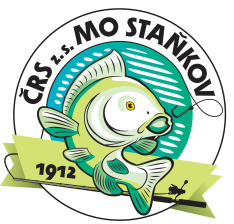 Český rybářský svaz, z.s., Místní organizace StaňkovIČO 18232647, Plovární 415, 34561 StaňkovŠleis LadislavObnovení členstvíTürk JiříPřestupNauš MiloslavPřestup Kasl MartinPřestup 